Stagione Sportiva 2022/2023Comunicato Ufficiale N° 169 (Coppe) del 03/03/2023SOMMARIOSOMMARIO	1COMUNICAZIONI DELLA F.I.G.C.	1COMUNICAZIONI DELLA L.N.D.	1COMUNICAZIONI DEL COMITATO REGIONALE	1NOTIZIE SU ATTIVITÀ AGONISTICA	1COMUNICAZIONI DELLA F.I.G.C.COMUNICAZIONI DELLA L.N.D.COMUNICAZIONI DEL COMITATO REGIONALECOPPA MARCHE PRIMA CATEGORIACALENDARIO GARE TERZO TURNO2^ giornata – Mercoledì 15.03.2023 ora ufficiale (15,00)CASTELBELLINO CALCIO – CINGOLANA S.FRANCESCO	Rip.: VISMARA 2008APPIGNANESE – CASTIGNANO					Rip.: CALDAROLA GNC3^ giornata - Mercoledì 29.03.2023 ora ufficiale (ore 16,00)CINGOLANA SAN FRANCESCO – VISMARA 2008		Rip.: CASTELBELLINO CALCIOCALDAROLA GNC – APPIGNANESE				Rip.: CASTIGNANONOTIZIE SU ATTIVITÀ AGONISTICACOPPA MARCHE PRIMA CATEGORIARISULTATIRISULTATI UFFICIALI GARE DEL 01/03/2023Si trascrivono qui di seguito i risultati ufficiali delle gare disputateGIUDICE SPORTIVOIl Giudice Sportivo Avv. Agnese Lazzaretti, con l'assistenza del segretario Angelo Castellana, nella seduta del 03/03/2023, ha adottato le decisioni che di seguito integralmente si riportano:GARE DEL 1/ 3/2023 PROVVEDIMENTI DISCIPLINARI In base alle risultanze degli atti ufficiali sono state deliberate le seguenti sanzioni disciplinari. ALLENATORI I AMMONIZIONE DIFFIDA CALCIATORI NON ESPULSI SQUALIFICA PER UNA GARA EFFETTIVA PER RECIDIVITA' IN AMMONIZIONE (II INFR) I AMMONIZIONE DIFFIDA 		IL SEGRETARIO				IL GIUDICE SPORTIVO                    F.to Angelo Castellana				 F.to Agnese LazzarettiLe ammende irrogate con il presente comunicato dovranno pervenire a questo Comitato entro e non oltre il 13/03/2023.Pubblicato in Ancona ed affisso all’albo del Comitato Regionale Marche il 03/03/2023.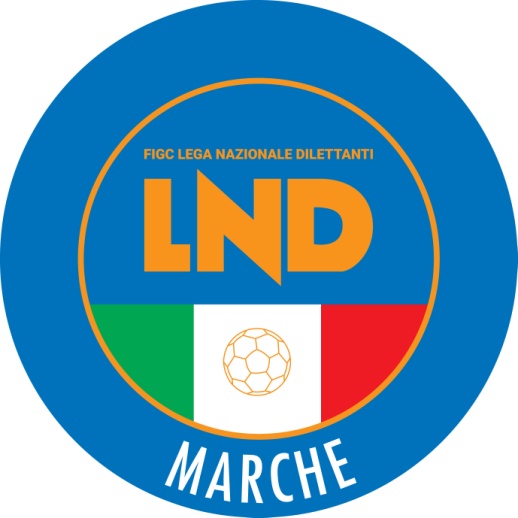 Federazione Italiana Giuoco CalcioLega Nazionale DilettantiCOMITATO REGIONALE MARCHEVia Schiavoni, snc - 60131 ANCONACENTRALINO: 071 285601 - FAX: 071 28560403sito internet: www.figcmarche.it                         e-mail: crlnd.marche01@figc.itpec: marche@pec.figcmarche.itCERESANI GIOVANNI(CALDAROLA G.N.C.) PALAZZI FRANCESCO(VISMARA 2008) BATTISTINI EMANUELE(CALDAROLA G.N.C.) MARINELLI CESARE(CALDAROLA G.N.C.) LEDESMA CAPINOA JOSHUA CRISTOPH(CASTELBELLINO CALCIO) ULISSE WILLIAM(CASTELBELLINO CALCIO) ANGELINI FRANCO(CASTIGNANO A.S.D.) SACCHI GIACOMO(VISMARA 2008)   Il Segretario(Angelo Castellana)Il Presidente(Ivo Panichi)